Bowfell Class EYFS curriculum overview Spring Term 2021Dear Parents,I hope that you and your families are all well and have enjoyed a lovely Christmas and New Year break. Welcome to the Spring term in Bowfell Class for our Nursery and Reception children. Please see the information above for details about the learning opportunities the children will have in the Spring Term. The children will continue to learn through a combination of self-initiated, independent learning and adult-led activities. We value highly the children’s interests and what sparks their imaginations which is why we have chosen to use different stories to base their learning around rather than structured topics. This provides the children with greater autonomy over their learning and may mean we spend a few days on something or even a few weeks. Stay tuned to the school blog and Tapestry to see where the children take us on their learning journey…Teaching and learning in Nursery and ReceptionTeaching and learning in Bowfell Class will continue to be led by Mrs Haslam and supported by Miss Butler and Mrs Harwood. Children in Nursery have been allocated a key worker, please check your child’s Tapestry account for further details.LunchesPlease discuss with your child the lunch menu for each day before they come into school to ensure they understand the options available and are happy with their choice. If your child is in Nursery and attends afternoon sessions, please ensure they arrive promptly at 11.30am for their lunch. ClothingPlease ensure your child is suitably dressed for the weather each day. If your child is in Nursery and chooses not to wear a school uniform, please send them with enough warm layers of clothing. Each child needs to have a pair of wellies and a puddlesuit/waterproofs which must be left in school. In addition to this, all children are required to have a few spare sets of clothing which can be kept on their peg in case of accidents. PEPE for children in Nursery and Reception will continue to be on Tuesdays and Fridays this term. Please can your child come to school on these days dressed in their PE kits which they will remain in for the day. Please note that school PE kit is optional for children in Nursery, however children should come in trainers and tracksuit bottoms/leggings and a suitable top if they are not wearing a school PE kit. Reading books (Reception only)Thank you so much for your continued support in helping your child learn to read. We will continue to listen to children read three times each week when their reading books will also be changed if necessary. We encourage children to re-read their books as this helps to develop greater word recognition and fluency. Sometimes children may read a book three times before it is changed in order for them to be completely confident with a text. Please continue to listen to your child read each day; 5 minutes is adequate, but if they are eager to do more, great! Please indicate that you have listened to your child read by leaving a short comment or signature along with the date in your child’s record. LettersAny slips/payments that need returning to school directly can be placed in the class box next to where the water bottles are kept. It would be helpful if your child could carry these into school with them as we do not routinely check book bags for returned slips/letters. Please do get in contact with me via the class email address if you have any queries or concerns: Bowfell@levens.cumbria.sch.ukMany thanks for your continued support.Kind regards,Mrs Haslam and the Bowfell Team Area of learningSpring Term 2020Focus texts: Whatever Next! The Three Little Pigs,The Little Red Hen, A Squash and a Squeeze, Peppa Pig’s Chinese New Year, Dinosaur Bones and Jasper’s BeanstalkPhysical Development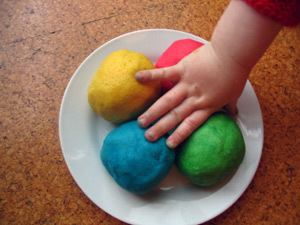 Squiggle while you wiggle!Funky Fingers area with a weekly focusPlaydough area with changing enhancementsDough discoOutdoor playPainting/creative/ writing areas with activitiesBikes and trikes timePE – Playground games and yogaCommunication and Language &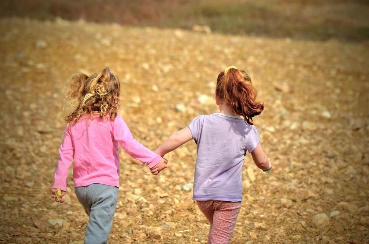 Personal, Social and Emotional Development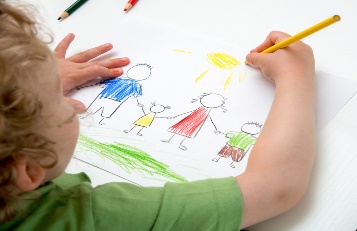 Phases 1/3 phonicsCircle & morning chat timeSnack timeSettling in, rules and routines/expectationsHow are we similar? How are we different? Building relationships with peers and adults Curiosity box - prompts about our next topic to spark interest, wonder and conversationVoting station – which book should we read today? LiteracyPhases 1 and 3 phonicsPhonics challenges during continuous provision time1:1 reading (Reception only)Guided writing sessions (Reception only)Story telling using ‘Talk for Writing’ approachWorld Book DayResponding to our focus texts through various activitiesStory telling and literacy shelvesExpressive Arts and Design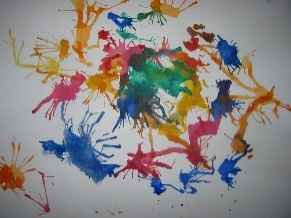 Creative areaPlaydough kitchenPainting areaConstruction and loose parts areaRole-play areaFocused adult-led tasks linked to our current bookMusic – exploring and using different instrumentsUnderstanding the World & RE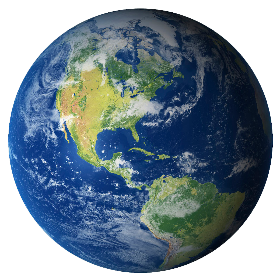 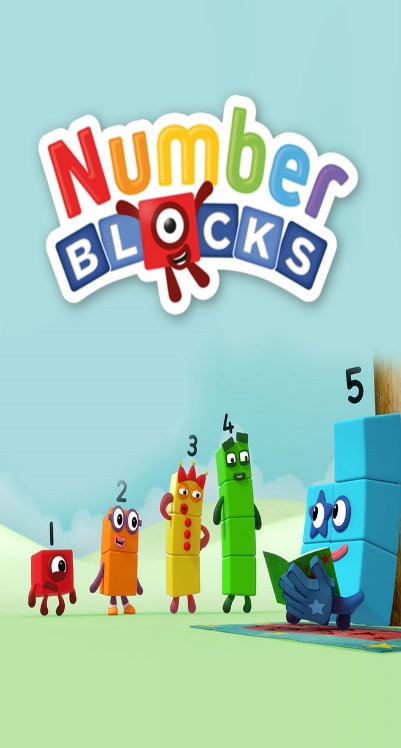 BaptismEasterShrove TuesdaySpace Plants and growingThe past - dinosaursCuriosity box provocationsChinese New Year themed celebration weekInternet Safety Day STEM shelvesMathematicsNursery:Measurement:my dayNumber and place value:understanding numbers 0-5consistent 1:1 correspondence when countingbegin to select quantities of objects up to 5 from a larger group and counting to checkShape:awareness of simple shapes and their namesrecognition of shapes in the environmentReception:introducing zerocomparing numbers to 5 composition of 4 & 5 6, 7 & 8making pairs combining 2 groups 9 & 10 comparing numbers to 10 bonds to 10 compare masscompare capacity length & height time3D-shape pattern